 Институт развития современного образования «Сократ»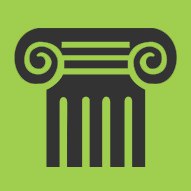 Положение о XX Международном конкурсе для детей и молодежи«Достойная смена»Конкурс проводит: Институт развития современного образования «Сократ» (является проектом Центра гражданского образования «Восхождение»; Свидетельство о регистрации СМИ № ФС77-56431).Сайт конкурса: http://irso-sokrat.ru Электронная почта: info@irso-sokrat.ruСроки проведения: 1 января – 30 июня 2024 г.Орг. взнос отсутствует. Участие в конкурсе бесплатное.Плата за оформление диплома: 100 руб. (в «особом режиме» – 79 руб.).Прием работ: круглосуточно 7 дней в неделю (без выходных).Получение решения жюри: через несколько часов после загрузки работы (максимум – 24 часа) участник получает на свою электронную почту письмо с решением жюри.Получение диплома: моментально после оплаты (при оплате онлайн).Участники конкурса: дети, подростки и молодежь в возрасте от 2 до 24 лет (включительно). Цели конкурса: предоставление участникам возможности проявить свой интеллект, талант и фантазию, показать свои возможности и результаты труда, обучения, удовлетворить свои потребности в познании, творческом самовыражении и эстетическом развитии; поддержка талантливых детей.Дипломы конкурса, соответствуют всем требованиям, предъявляемым аттестационными комиссиями: 1) имеют регистрационный номер; 2) содержат сведения о регистрации СМИ в Роскомнадзоре; 3) заверены официальной печатью; 4) имеют уникальный QR-код, при считывании которого любой проверяющий попадает на сайт с результатами конкурса.Номинации: их список приведен в конце положения.Порядок и правила проведения конкурса. Для того, чтобы принять участие, необходимо на сайте заполнить заявку и загрузить конкурсную работу (кнопка «Отправить работу» на верхней панели сайта). В заявке все поля обязательно должны быть заполнены. Далее нужно загрузить конкурсную работу: это может быть файл любого формата весом до 50 Мб. Если Ваша работа превышает 50 Мб, сначала загрузите ее на любой облачный сервис (например, Яндекс.Диск, либо Облако Mail.Ru, либо YouTube), затем вставьте ссылку в текстовый файл (Word), который и загрузите в качестве конкурсной работы на нашем сайте. Участие в конкурсе бесплатное (орг. взнос оплачивать не нужно). Тематика работ не ограничена. По одной конкурсной работе в заявке может быть указан только 1 автор или исполнитель (несколько фамилий участников указывать нельзя). В случае, если у одной конкурсной работы несколько авторов или исполнителей, на каждого из них необходимо оформить отдельные заявки, загрузив одну и ту же работу. Можно в качестве участника конкурса указать творческий коллектив (ансамбль, оркестр, вокальная группа и т.д.), но в короткой форме (2 – 4 слова) и без указания фамилий участников. У каждого участника конкурса в заявке может быть указан только один руководитель (педагог). Количество работ от одного участника и одного образовательного учреждения не ограничено. Результат (решение жюри) высылается на электронную почту участника в течение нескольких часов после загрузки работы (максимум – 24 часа). К сожалению, в работе электронной почты часто бывают технические проблемы (не зависящие от нас), и письма иногда не доходят. В том случае, если Вы не получите электронного письма, проверьте в своей почте папку «Спам» (если наше письмо попало в спам, откройте его и нажмите на кнопку «Не спам»). Если же письма не будет и в папке «Спам», в любом случае, Вы всегда можете зайти на наш сайт в раздел «Результаты и Оплата» (по кнопке на верхней панели) и самостоятельно найти свой результат, воспользовавшись поиском (в поле поиска необходимо ввести только фамилию участника (или руководителя) без имени и отчества).Оплата и получение Диплома. Если участника устраивает его результат, он имеет возможность оплатить и получить диплом. Стоимость услуги по оформлению диплома – 100 руб. Вы можете оплатить онлайн прямо на нашем сайте, – это самый быстрый и простой способ, при котором свой диплом Вы скачаете моментально после оплаты. Для того, чтобы оплатить онлайн, необходимо на нашем сайте в разделе «Результаты и оплата» в строке таблицы с Вашим результатом кликнуть по кнопке «Оплатить диплом», либо перейти по ссылке «Оплатить диплом» в электронном письме с решением жюри. После успешной оплаты Вы сразу же можете скачать свой диплом на сайте в разделе «Скачать диплом» (кнопка на верхней панели сайта), где в поле поиска необходимо ввести фамилию участника. Ссылку для скачивания диплома мы также высылаем в письме по электронной почте.Есть и альтернативные способы оплаты: в любом банке по квитанции, на банковскую карту через банкомат или интернет-банк (например, Сбербанк-Онлайн), на счет в Яндекс.Деньги, Qiwi. При оплате любым из альтернативных способов необходимо обязательно загрузить чек на нашем сайте. Для того, чтобы загрузить чек, нужно на нашем сайте в разделе «Результаты и Оплата» кликнуть по кнопке «Отправить чек». После этого в течение нескольких часов (максимум – 24 часа) Вам на электронную почту будет отправлено письмо с подтверждением оплаты и ссылкой для скачивания диплома. Письма по чекам, загруженным участниками в выходные дни, могут быть высланы в сроки, превышающие 24 часа, но не позже ближайшего рабочего дня. Подробную информацию и заполненную квитанцию Вы найдете в файле, который можно скачать на сайте в разделе «Способы оплаты».Участник может оплатить оформление диплома в течение 1 месяца после получения результата. Но необходимо иметь в виду: если оплата была получена нами после завершения сроков проведения конкурса, в дипломе будут указаны номер, название и сроки проведения другого конкурса (того, который проводился на момент получения оплаты). Но занятое призовое место, в любом случае, за участником сохраняется. Оплаченный диплом доступен для скачивания на сайте в течение 3 месяцев после оплаты.Во всех дипломах помимо фамилии и имени участника конкурса указываются ФИО его руководителя (педагога), а также образовательное учреждение, номинация, тема (название) конкурсной работы, занятое место, дата (датой выдачи диплома считается дата его оплаты). На дипломах размещен уникальный QR-код, при считывании которого любой проверяющий попадает на сайт с результатами конкурса. Образец диплома размещен на Главной странице сайта.При заполнении заявки участнику необходимо быть предельно внимательным, так как для оформления дипломов сведения об участнике берутся именно из заявки. Победителями конкурса признаются участники, занявшие по решению жюри 1, 2, 3 места. Количество победителей не ограничено. Присланные на конкурс работы не публикуются и не рецензируются.Дипломы оформляются в формате PDF. Для просмотра и печати файлов этого формата существуют разные программы, но самая популярная из них – Adobe Reader. Как правило, у большинства пользователей данная программа установлена на компьютере. Если у Вас файл с дипломом не открывается, значит данная программа на Вашем компьютере не установлена. Эту программу Вы можете скачать бесплатно на сайте разработчика, перейдя по следующей ссылке: http://get.adobe.com/ru/reader/otherversions Если скаченный диплом отображается неверно (например, пустые строки), зайдите на наш сайт с другого браузера и снова скачайте диплом. Браузер – это программа на компьютере, с помощью которой можно просматривать страницы сайтов в интернете. Вот список самых популярных браузеров: Google Chrome, Internet Explorer, Opera, Яндекс.Браузер, Microsoft Edge, Safari, Mozilla Firefox. Мы, например, используем Google Chrome (Гугл Хром). Это же решение может помочь при некорректном отображении нашего сайта (например, отсутствие кнопки "Результаты" или неактивные ссылки). Еще необходимо учесть следующее: у нас нет мобильной версии сайта, поэтому на смартфоне сайт может отображаться некорректно, в связи с чем советуем заходить на наш сайт с компьютера. Особый режим участия. Во многих регионах в ходе проведения аттестации педагогических работников одним из обязательных критериев для присвоения высшей и первой квалификационных категорий является участие в экспертной группе (жюри) областных, всероссийских, международных конкурсов. Институт современного образования «Сократ» оформляет Свидетельства экспертов международного уровня и выдает их педагогам бесплатно при условии участия в конкурсе в «особом режиме», краткая информация о котором изложена ниже. При оплате одним образовательным учреждением не менее 15 дипломов, действует скидка 20% на оплату дипломов, которая составляет 79 руб. за 1 диплом. Педагог включается в список экспертов Института современного образования «Сократ», размещенный на сайте на странице «Наши эксперты». На этого педагога оформляется Свидетельство эксперта следующего содержания: «Настоящим удостоверяется, что Петрова Надежда Викторовна является экспертом Института современного образования «Сократ» и членом экспертной группы (жюри) Международного конкурса». Кроме этого, на педагога оформляется Благодарственное письмо с формулировкой «за активное участие и подготовку победителей международного конкурса». Необходимый минимум (15 дипломов) может быть оплачен необязательно в один день, а «накоплен» за всё время проведения конкурса. Подробнее читайте на сайте в разделе «Особый режим».Таким образом, главными преимуществами нашего конкурса являются:1) отсутствие обязательного орг. взноса (участие бесплатное, при желании Вы платите за оформление диплома, если вас устраивает результат);2) быстрое получение решения жюри: в течение нескольких часов (максимум – 24 часа);3) моментальное получение диплома: сразу же после оплаты (при оплате онлайн).Отправка участником работы с заявкой и оплата своего участия в конкурсе означает согласие участника со всеми условиями данного Положения, а также согласие на обработку персональных данных участника, содержащихся в заявке, с публикацией этих данных на сайте.Все возникающие вопросы, задавайте по электронной почте: info@irso-sokrat.ru Номинации:Изобразительное творчествоДекоративно-прикладное творчествоСкульптура и мелкая пластикаКонструирование и моделированиеПрезентацияЛитературное творчествоИсследовательская работа в детском садуИсследовательские и научные работыФотографияВидеоВокальное творчествоМузыкальное творчество ХореографияАктерское мастерствоВолонтерское движениеПроект, проектная деятельностьСайтыКомпьютерная графикаИнформационные технологииСофт, мобильные приложенияКомпьютерные игрыСоциальный проект Газеты и журналыЖурналистикаКоллажКостюм, головной уборКроссвордМое портфолиоОсобенные детиНравственно-патриотическое воспитаниеСтенгазетаЭлектронные изданияБезопасностьЗдоровьеСпорт и физическая культураВремена годаОкружающий мирШколаДетский садЧтение, книги, сказкиИгры, игрушкиКем быть, каким бытьКраеведениеКулинарияМое рукоделиеМое хоббиМой стильМоя коллекцияМоя любимая сказкаЭкологияРастительный мирЖивотные мирНародная культураНародные промыслыПраздникиПутешествиеРелигияСемьяТеатр, музей, искусствоТрадиции, обычаи, обрядыФильмы, мультфильмы, киноФольклор, народная музыкаСовременное искусствоЭстрада, цирк, оригинальный жанрСвободная номинация